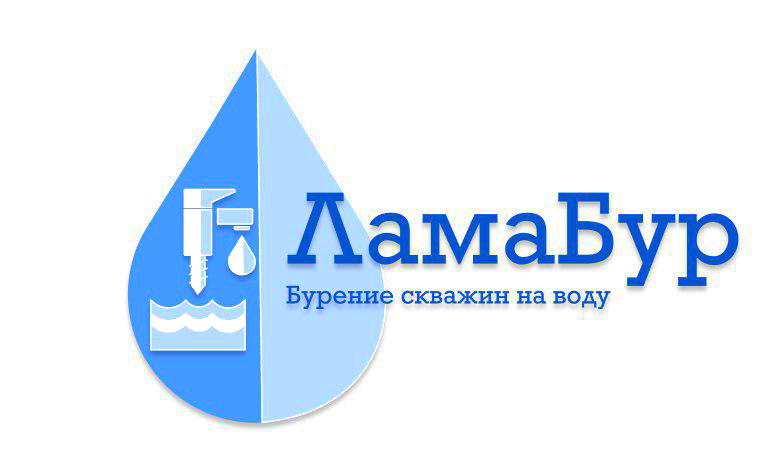 Тел.: 8(495) 101-78-78Mail: info@lamabur.ru web: www.lamabur.ruДоговор №200/20на монтаж водоподъемного оборудованияИндивидуальный предприниматель Курочкин Антон Владимирович именуемый ниже Исполнитель с одной стороны и Иванов Иван Иванович, именуемый в дальнейшем Заказчик, с другой стороны заключили настоящий договор о нижеследующем:Предмет договораИсполнитель обязуется выполнить поставку, установку и монтаж водоподъемного оборудования по адресу: Московская область, г. Волоколамск, ул. Революционная, д. 3, согласно смете, являющейся неотъемлемой частью настоящего договора, а Заказчик обязуется оплатить работы по настоящему договору.Обязательства сторонИсполнитель обязуется: 2.1. Выполнить объем работ по установке и монтажу водоподъемного оборудования согласно смете на обустройство скважины.2.2. Приступить к работе в согласованные сторонами сроки после внесения денежных средств Заказчиком, согласно пункту 3.1 настоящего договора. 2.3. Сдать работы в срок до 10 дней с момента начала работ по монтажу. Задержка начала или остановка работы по вине Заказчика продлевает время исполнения договора на соответствующий срок.2.4. Выдать Заказчику акт выполненных работЗаказчик обязуется: 2.5. Обеспечить беспрепятственный проезд техники и специалистов Исполнителя к месту проведения работ.2.6. Подготовить площадку для проведения предусмотренных настоящим договором работ.2.7. До начала проведения земляных работ предоставить схему подземных коммуникаций по данному участку (в случае проведения земляных работ Исполнителем). При отсутствии подвала (высотой менее 1 м) Заказчик подготавливает люк 50х50 см в месте ввода труб в помещение.2.8. Произвести оплату работы Исполнителя в соответствии с пунктом 3 настоящего договора.        2.9. Обеспечить подачу и подключение надежной электрической сети 220В ± 6% мощностью 4 кВт к месту проведения работ.2.10. Если Заказчик берет на себя земляные работы, то в случае их невыполнения обязан предупредить Исполнителя не позднее, чем за один день до приезда монтажной бригады. Если монтажная бригада выехала к Заказчику и вынуждена была оставить место проведения работ вследствие невыполнения Заказчиком принятых на себя обязательств по земляным работам, то смета увеличивается на 5 000 (пять тысяч) рублей.Порядок расчетов3.1. Аванс состоит из предоплаты за оборудование, согласно уточненной смете, и пятидесяти процентов от сметы предполагаемой стоимости работ. Заказчик вносит аванс после уточнения сметы согласно паспорту на скважину. Оставшуюся часть Заказчик оплачивает в течение 5-ти дней по факту выполненных работ.3.2. Если 100% оплата не произведена в срок, Исполнитель оставляет за собой право демонтировать водоподъемное оборудование.Гарантийные обязательстваЗаказчик получает гарантию на насос 2 года от производителя, на работы и оборудование 1 год со дня сдачи объекта в эксплуатацию. 4.2. Настоящие гарантии считаются недействительными в случае нарушения работы системы водоподъемного оборудования, вследствие несвоевременного проведения профилактических работ, небрежного отношения с оборудованием и/или проведение монтажных и регулировочных работ без специалистов Исполнителя, а также при отсутствии стабилизатора напряжения. Восстановление работоспособности системы проводится за счет Заказчика. 4.3. Исполнитель не несет ответственность за целостность трубопроводов, запорной арматуры и возможный материальный ущерб при наличии у Заказчика альтернативного источника водоснабжения.4.4 Исполнитель не несет ответственность и гарантийные обязательства за герметизацию ввода труб в помещение Заказчика.Особые условия5.1. При несоответствии исполнительной схемы подземных коммуникаций фактическому их расположению Исполнитель не несет материальной ответственности за их нарушение.5.2. В случае обнаружения в процессе земляных работ высокого уровня грунтовых вод, строительного мусора, необозначенных захоронений и т.п. Исполнитель вправе корректировать смету по работам или отказаться от выполнения этих работ.5.3. В случае высокого уровня скважинных вод (менее 3-х метров от поверхности земли) или самоизлива из скважины условия договора пересматриваются по согласованию сторон.5.4. Исполнитель не несет ответственность за убытки Заказчика, возникшие в результате неисправностей или дефектов смонтированного дополнительного заказчиком оборудования в гарантийный период.5.5. При просрочке начала работ по вине Исполнителя более чем на 5 дней Исполнитель несет штрафные санкции в размере 0,1% от суммы аванса за каждый последующий день просрочки.5.6. При наступлении форс-мажорных обстоятельств (наводнения, ураганы, ливни, снегопады, морозы более 20 градусов, блокады, военные действия, учения и т.п.), а также при закрытии дорог соответствующими ведомствами, Исполнитель не несет ответственность за сроки работ по договору.5.7. Исполнитель не несет ответственность за сохранность объектов ландшафтного дизайна и зеленых насаждений, находящихся в согласованном месте проведения работ и подъезда к нему.5.8. Исполнитель не осуществляет вывоз и уборку грунта с места проведения работ.5.9. Работы по монтажу оборудования заканчиваются запорным вентилем и кабельным вводом в место, согласованное с Заказчиком (без внутренней разводки на объекте).5.10. Все дополнительные работы производятся за счет средств Заказчика.5.11. Не менее одного раза в год проводить профилактические работы водоподъёмного оборудования.Адреса и реквизитыг. Волоколамск                                                          Дата 05.05.2020г.ИсполнительЗаказчикИндивидуальный предпринимательКурочкин Антон ВладимировичИванов Иван ИвановичАдрес: Московская область, г. Волоколамск ул. Революционная д. 3, офис 611.Тел: 8-495-101-78-78Тел:8-999-978-78-78info@lamabur.ruСайт: www.lamabur.ru
Расчётный счёт: 40802810340000061855
ИНН: 500402710090
ОГРН: 317502400033987
Банк: ПАО СБЕРБАНК
БИК: 044525225
Кор. счёт: 30101810400000000225Паспорт серия:                № Выдан: Подпись:__________________________Подпись:__________________________